Работа с ЭФУ по математике «Учусь учиться»Методическая разработка Сорокиной О. В., учителя  начальных классов лицея № 40 г. Орла в рамках работы Творческой лаборатории №1 ФИП."Работа в электронной лаборатории" вместо традиционных карточекЗадействованный функционал ЭФУ. Выполняются задания в интерактивной форме (контрольные задания по кнопке ).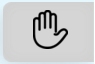 Форма работы: индивидуальная самостоятельная работа с целью самопроверки знаний и умений по изучаемой теме (по изученной ранее теме).Организация работы с ЭФУ.На последние парты выставляются 3 - 4 компьютера и приглашаются  учащиеся для  индивидуальной работы. Остальным детям даётся другое задание (по той же теме или другой теме) для самостоятельной работы или ведётся фронтальная работа с классом.Задания в «лаборатории», обычно, даются дифференцированные. Кому-то легче, кому-то труднее. Но учащиеся, независимо от уровня заданий, воспринимают данный вид работы как поощрение и стараются заслужить право работать «в лаборатории». Очень эффективный приём: сразу получаем обратную связь – ответ, и учителю проще оценить работу, исходя из реакции электронного учебника (ошибка – красный цвет).Раскроем ещё один "нюанс" этого приёма работы с ЭФУ: после выполнения задания дети заполняют карту рефлексии (рядом с компьютером кладётся карточка), где:1) учащимися фиксируются возникшие затруднения и их причины2) учащимися оценивается своя работа.ПРИМЕР КАРТОЧКИКакой пример был самым трудным?     ПоследнийКакие были затруднения?     Порядок выполнения действийС чем они связаны?     Забыл алгоритмЧто надо помнить, чтобы этих затруднений не было?  Сначала выполняются действия в скобках.__________________________________________________________________Сколько допустил(а) ошибок?  1Оцени свою работу.   ХорошоТаким образом, учащийся "исследует" свои знания, умения: самостоятельно выполняет задание, даёт самоанализ своих результатов, проводит самооценку. Поэтому этот приём я назвала "Работа в лаборатории".